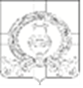 АДМИНИСТРАЦИЯ КАРАЧУНСКОГО СЕЛЬСКОГО ПОСЕЛЕНИЯРАМОНСКОГО МУНИЦИПАЛЬНОГО РАЙОНАВОРОНЕЖСКОЙ ОБЛАСТИПОСТАНОВЛЕНИЕот 16.04.2020   № 35            с. КарачунО временном приостановлении посещений кладбищ на территории Карачунского сельского поселения Рамонского муниципального района Воронежской областиВ соответствии с Федеральными законами от 06.10.2003 № 131-ФЗ «Об общих принципах организации местного самоуправления в Российской Федерации», от 21.12.1994 № 68-ФЗ «О защите населения и территорий от чрезвычайных ситуаций природного и техногенного характера», от 30.03.1999 № 52-ФЗ «О санитарно-эпидемиологическом благополучии населения»,  указом губернатора Воронежской области от 20.03.2020 № 113-у «О введении в Воронежской области режима повышенной готовности для органов управления и сил Воронежской территориальной подсистемы единой государственной системы предупреждения и ликвидации чрезвычайных ситуаций», постановлением Главного государственного санитарного врача по Воронежской области от 13.04.2020 № 3 «О мерах по недопущению распространения COVID-2019 в Воронежской области», и в связи с угрозой распространения новой коронавирусной инфекции, вызванной 2019-nCoV, администрация Карачунского сельского поселения Рамонского муниципального района Воронежской области  п о с т а н о в л я е т:1. Временно приостановить с 16 апреля по 19 апреля 2020 года посещение кладбищ на территории Карачунского сельского поселения Рамонского муниципального района Воронежской области (согласно приложению к настоящему постановлению), за исключением случаев обращения за оформлением услуг по погребению (захоронению) и участия в погребении (захоронении).2. При посещении гражданами кладбищ для погребения (захоронения) рекомендовать выполнение соблюдения социальной дистанции (не менее 1,5 метра между гражданами).3. Обнародовать настоящее постановление в соответствии с Уставом Карачунского сельского поселения Рамонского муниципального района Воронежской области.4. Довести до сведения населения Карачунского сельского поселения настоящее постановление, путем размещения текста постановления:1) в  здании администрации Карачунского сельского поселения по адресу: ул. Солнечная, д. 74, с. Карачун, Рамонского района, Воронежской области;2) в здании Карачунского клуба по адресу: ул. Центральная, 17, с. Карачун, Рамонского района, Воронежской области; 3) в здании Глушицкого клуба по адресу: ул. Центральная, 10, с. Глушицы, Рамонского района, Воронежской области;4) в здании магазина села Сенное по адресу: ул. Нагорная, 18, с. Сенное, Рамонского района, Воронежской области;5) на информационных стендах у входа на кладбища Карачунского сельского поселения;6) на официальном сайте администрации Карачунского сельского поселения.   5. Контроль исполнения настоящего постановления оставляю за собой.            Глава сельского поселения                                                              В.А. ЩербаковПриложениек постановлению администрацияКарачунского сельского поселенияРамонского муниципального районаВоронежской областиот 16.04.2020 № 35Перечень кладбищ на территории Карачунского сельского поселения Рамонского муниципального района Воронежской области1. Кладбище села Карачун (ул. Первомайская, 51а);2. Кладбище села Пекшево (ул. Центральная, 15а);3. Кладбище села Глушицы (ул. Рабочая, 25а);4. Кладбище села Сенное (ул. Нагорная, 38).